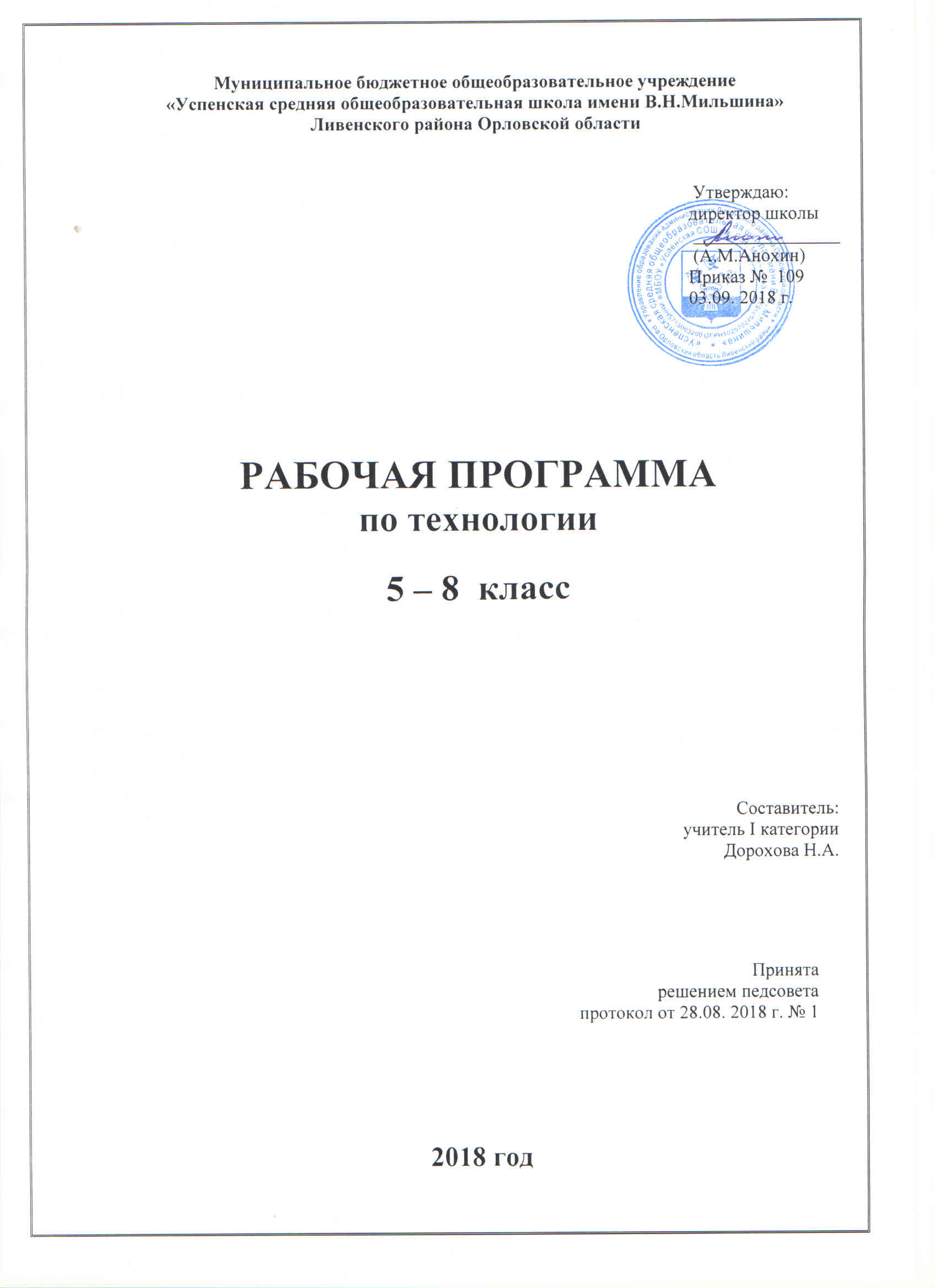 Данная программа разработано в соответствии с:- Федеральным Законом от 29.12.2012 № 273-ФЗ «Об образовании в Российской Федерации»;- приказом Министерства образования и науки Российской Федерации от 06.10.2009 №373
"Об утверждении и введении в действие федерального государственного стандарта начального общего образования»;- приказом  Минобрнауки России от 26 ноября . № 1241 "О внесении изменений в федеральный государственный образовательный стандарт начального общего образования, утверждённый приказом Министерства образования и науки Российской Федерации от 6 октября . № 373;- приказом Министерства образования и науки Российской Федерации от 17.12.2010 
№ 1897 «Об утверждении федерального государственного образовательного стандарта основного общего образования»;- приказом Министерства образования и науки Российской Федерации от 17.12.2010 
№ 1897 «Об утверждении федерального государственного образовательного стандарта основного общего образования»;- приказом Министерства образования и науки Российской Федерации от 17.05.2012 
№ 413«Об утверждении федерального государственного образовательного стандарта среднего (полного) общего образования»;- примерными  программами по учебным предметам;1.2. Рабочая программа – это нормативно-управленческий документ школы, характеризующий систему организации образовательной деятельности, определяющий объем, структуру, содержание образовательного процесса по изучению конкретной учебной дисциплины, основывающийся на типовой программе по учебному предмету.1.3. Рабочая программа перед утверждением   рассматриваются на заседании школьного методического объединения. По итогам рассмотрения оформляется протокол.1.5. Данное положение утверждается директором школы  после  рассмотрения и принятия соответствующего решения педагогическим советом.1.5. Изменения и дополнения в рабочие программы могут быть внесены также после рассмотрения  на заседании научно-методического совета.Программа «Технология» для учащихся 5-8 классов. Авторы А.Т. Тищенко, Н.В. Синица. Под редакцией В.Д. Симоненко. Издательство: М., «Вентана-Граф» .Рабочая программа обеспечена соответствующим программе учебно-методическим комплектом: «Технология. Технологии ведения дома» (ФГОС)  - учебник по программе Н.В. Синица, В.Д.Симоненко для учащихся 5-8 классов. Авторы: В.Д.Симоненко, А.Т. Тищенко, Н.В. Синица. Издательство М., «Вентана-Граф» 2013 год. Планируемые результаты освоенияучебного предмета «Технология»При изучении технологии в основной школе обеспечивается достижение личностных, метапредметных и предметных результатов.Личностные результаты освоения обучающимися предмета «Технология» в основной школе:■ формирование целостного мировоззрения, соответствующего современному уровню развития науки и общественной практики; проявление познавательной активности в области предметной технологи ческой деятельности;■ формирование ответственного отношения к учению, готовности и способности обучающихся к само развитию и самообразованию на основе мотивации к обучению и познанию; ■ самооценка умственных и физических способностей при трудовой деятельности в различных сферах с позиций будущей социализации и стратификации;■ развитие трудолюбия и ответственности за результаты своей деятельности; ■ осознанный выбор и построение дальнейшей индивидуальной траектории образования на базе  осознанного ориентирования в мире профессий и профессиональных предпочтений с учётом устойчивых познавательных интересов, а так же на основе формирования уважительного отношения к труду;■ становление самоопределения в выбранной сфере будущей профессиональной деятельности, планирование образовательной и профессиональной карьеры, осознание необходимости общественно полезного труда как условия безопасной и эффективной социализации;■ формирование коммуникативной компетентности в общении и сотрудничестве сосверстниками; умение общаться при коллективном выполнении работ или проектов с учётом общности интересов и возможностей членов трудового коллектива;■ проявление технико-технологического и экономического мышления при организации своей деятельности;■ самооценка готовности к предпринимательской деятельности в сфере технологий, к рациональному ведению домашнего хозяйства;■ формирование основ экологической культуры, соответствующей современному уровню экологического мышления;■ развитие эстетического сознания через освоение художественного наследия народов России и мира, творческой деятельности эстетического характера; формирование индивидуально-личностных позиций учащихся.Метапредметные результаты освоения учащимися предмета «Технология» в основной школе:■ алгоритмизированное планирование процесса познавательно-трудовой деятельности;■ определение адекватных имеющимся организационным и материально-техническим условиям способов решения учебной или трудовой задачи на основе заданных алгоритмов;■ комбинирование известных алгоритмов технического и технологического творчества в ситуациях, не предполагающих стандартного применения одного из них; поиск новых решений возникшей технической или организационной проблемы;■ выявление потребностей, проектирование и создание объектов, имеющих потребительную стоимость; самостоятельная организация и выполнение различных творческих работ по созданию изделий и продуктов;■ виртуальное и натурное моделирование технических объектов, продуктов и технологических процессов; проявление инновационного подхода к решению учебных и практических задач в процессе моделирования изделия или технологического процесса;■ осознанное использование речевых средств в соответствии с задачей коммуникации для выражения своих чувств, мыслей и потребностей; планирование и регуляция своей деятельности;подбор аргументов, формулирование выводов по обоснованию технико-технологического и организационного решения; отражение в устной или письменной форме результатов своей деятельности;■ формирование и развитие компетентности в области использования информационно-коммуникационных технологий (ИКТ); выбор для решения познавательных и коммуникативных задач различных источников информации, включая энциклопедии, словари, интернет-ресурсы и другие базы данных;■ организация учебного сотрудничества и совместной деятельности с учителем и сверстниками; согласование и координация совместной познавательно-трудовой деятельности с другими её участниками; объективное оценивание вклада своей познавательно-трудовой деятельности в решение общих задач коллектива;■ оценивание правильности выполнения учебной задачи, собственных возможностей её решения; диагностика результатов познавательно-трудовой деятельности по принятым критериям и показателям; обоснование путей и средств устранения ошибок или разрешения противоречий в выполняемых технологических процессах;■ соблюдение норм и правил безопасности познавательно трудовой деятельности и созидательного труда; соблюдение норм и правил культуры труда в соответствии с технологической культурой производства;■ оценивание своей познавательно-трудовой деятельности с точки зрения нравственных, правовых норм, эстетических ценностей по принятым в обществе и коллективе требованиям и принципам;■ формирование и развитие экологического мышления, умение применять его в познавательной, коммуникативной, социальной практике и профессиональной ориентации.Предметные результаты освоения учащимися предмета «Технология» в основной школе:в познавательной сфере:■ осознание роли техники и технологий для прогрессивного развития общества; формирование целостного представления о техносфере, сущности технологической культуры и культуры труда; классификация видов и назначения методов по лучения и преобразования материалов, энергии, ин формации, природных объектов, а так же соответствующих технологий промышленного производства; ориентация в имеющихся и возможных средствах и технологиях создания объектов труда;■ практическое освоение обучающимися основ проектно - исследовательской деятельности; проведение наблюдений и экспериментов под руководством учителя; объяснение явлений, процессов и связей, выявляемых в ходе исследований;■ уяснение социальных и экологических последствий развития технологий промышленного и сельскохозяйственного производства, энергетики и транспорта; распознавание видов, назначения материалов, инструментов и оборудования, применяемого в технологических процессах; оценка технологических свойств сырья, материалов и областей их применения;■ развитие умений применять технологии представления, преобразования и использования информации, оценивать возможности и области применения средств инструментов ИКТ в современном производстве или сфере обслуживания, рациональное использование учебной и дополнительной технической и технологической информации для проектирования и создания объектов труда;■ овладение средствами и формами графического отображения объектов или процессов, правилами выполнения графической документации, овладение методами чтения технической, технологической и инструктивной информации;■ формирование умений устанавливать взаимосвязь знаний по разным учебным предметам для решения прикладных учебных задач; применение общенаучных знаний по предметам естественно-математического цикла в процессе подготовки и осуществления технологических процессов для обоснования и аргументации рациональности деятельности, применение элементов экономики при обосновании технологий и проектов;■ овладение алгоритмами и методами решения организационных и технико-технологических задач; овладение элементами научной организации труда, формами деятельности, соответствующими культуре труда и технологической культуре  производства;в трудовой сфере:■ планирование технологического процесса и процесса труда; подбор материалов с учётом характера объекта труда и технологии; подбор инструментов, приспособлений и оборудования с учётом требований технологии и материально-энергетических ресурсов;■ овладение методами учебно-исследовательской и проектной деятельности, решения творческих задач, моделирования, конструирования; проектирование последовательности операций и составление операционной карты работ;■ выполнение технологических операций с соблюдением установленных норм, стандартов, ограничений; соблюдение трудовой и технологической дисциплины; соблюдение норм и правил безопасного труда, пожарной безопасности, правил санитарии и гигиены;■ выбор средств и видов представления технической и технологической информации в соответствии с коммуникативной задачей, сферой и ситуацией общения;■ контроль промежуточных и конечных результатов труда по установленным критериям и показателям с использованием контрольных и измерительных инструментов; выявление допущенных ошибок в процессе труда и обоснование способов их исправления;■ документирование результатов труда и проектной деятельности; расчёт себестоимости продукта труда; примерная экономическая оценка возможной прибыли с учётом сложившейся ситуации на рынке товаров и услуг;в мотивационной сфере:■ оценивание своей способности к труду в конкретной предметной деятельности; осознание ответственности за качество результатов труда;■ согласование своих потребностей и требований с потребностями и требованиями других участников познавательно-трудовой деятельности;■ формирование представлений о мире профессий, связанных с изучаемыми технологиями, их востребованности на рынке труда; направленное продвижение к выбору профиля технологической подготовки в старших классах полной средней школы или будущей профессии в учреждениях начального профессионального или среднего специального образования;■ выраженная готовность к труду в сфере материального производства или сфере услуг, оценивание своей способности и готовности к предпринимательской деятельности;■ стремление к экономии и бережливости в расходовании времени, материалов, денежных редств, труда; наличие экологической культуры при обосновании объекта труда и выполнении работ;в эстетической сфере:■ овладение методами эстетического оформления изделий, обеспечения сохранности продуктов труда, дизайнерского проектирования изделий; разработка варианта рекламы выполненного объекта или результата труда;■ рациональное и эстетическое оснащение рабочего места с учётом требований эргономики и элементов научной организации  труда;■ умение выражать себя в доступных видах и формах художественно-прикладного творчества; художественное оформление объекта труда и оптимальное планирование работ;■ рациональный выбор рабочего костюма и опрятное содержание рабочей одежды;■ участие в оформлении класса и школы, озеленении пришкольного участка, стремление внести красоту в домашний быт;в коммуникативной сфере:■ практическое освоение умений, составляющих основу коммуникативной компетентности: действовать с учётом позиции другого и уметь согласовывать свои действия; устанавливать и поддерживать необходимые контакты с другими людьми; удовлетворительно владеть нормами и техникой общения; определять цели коммуникации, оценивать ситуацию, учитывать намерения и способы коммуникации партнёра, выбирать адекватные стратегии коммуникации;■ установление рабочих отношений в группе для выполнения практической работы или проекта, эффективное сотрудничество и способствование эффективной кооперации; интегрирование в группу сверстников и построение продуктивного взаимодействия со сверстниками и учителями;■ сравнение разных точек зрения перед принятием решения и осуществлением выбора;  аргументирование своей точки зрения, отстаивание в споре своей позиции невраждебным для оппонентов образом;■ адекватное использование речевых средств  для решения различных коммуникативных задач; овладение устной и письменной речью; построение монологических контекстных высказываний; публичная презентация и защита проекта изделия, продукта труда или услуги;в физиолого-психологической сфере:■ развитие моторики и координации движений рук при работе с ручными инструментами и выполнении операций с помощью машин и механизмов; достижение необходимой точности движений при выполнении различных технологических операций;■ соблюдение необходимой величины усилий, прилагаемых  к инструментам, с учётом технологических требований;■ сочетание образного и логического мышления в проектной деятельности.Направление «Технологии ведения дома»Раздел «Кулинария»Выпускник научится:■ самостоятельно готовить для своей семьи простые кулинарные блюда из сырых и варёных овощей и фруктов, молока и молочных продуктов, яиц, рыбы, мяса, птицы, различных видов теста, круп, бобовых и макаронных изделий, отвечающие требованиям рационального питания, соблюдая правильную технологическую последовательность приготовления, санитарно-гигиенические требования и правила безопасной работы.Выпускник получит возможность научиться:■ составлять рацион питания на основе физиологических потребностей организма;■ выбирать пищевые продукты для удовлетворения потребностей организма в белках, углеводах, жирах, витаминах, минеральных веществах; организовывать своё рациональное питание в домашних условиях; применять различные способы обработки пищевых продуктов в целях сохранения в них питательных веществ;■ экономить электрическую энергию при обработке пищевых продуктов; оформлять приготовленные блюда, сервировать стол; соблюдать правила этикета за столом;■ определять виды экологического загрязнения пищевых продуктов; оценивать влияние техногенной сферы на окружающую среду и здоровье человека;■ выполнять мероприятия по предотвращению негативного влияния техногенной сферы на окружающую среду и здоровье человека.Раздел «Создание изделий из текстильных материалов»Выпускник научится:■ изготовлять с помощью ручных инструментов и оборудования для швейных и декоративно-прикладных работ, швейной машины простые по конструкции модели швейных изделий, пользуясь технологической документацией;■ выполнять влажно-тепловую обработку швейных изделий.Выпускник получит возможность научиться:■ выполнять не сложные приёмы моделирования швейных изделий;■ определять и исправлять дефекты швейных изделий;■ выполнять художественную отделку швейных изделий;■ изготовлять изделия декоративно-прикладного искусства, региональных народных промыслов;■ определять основные стили одежды и современные направления моды.Раздел «Технологии исследовательской, опытнической и проектной деятельности»Выпускник научится:■ планировать и выполнять учебные технологические проекты: выявлять и формулировать проблему; обосновывать цель проекта, конструкцию изделия, сущность итогового продукта или  желаемого результата; планировать этапы выполнения работ; составлять технологическую карту изготовления изделия; выбирать средства реализации замысла; осуществлять технологический процесс; контролировать ход и результаты выполнения проекта;■ представлять результаты выполненного проекта: пользоваться основными видами проектной документации; готовить пояснительную записку к проекту; оформлять проектные материалы; представлять проект к защите.Выпускник получит возможность научиться:■ организовывать и осуществлять проектную деятельность на основе установленных норм и стандартов, поиска новых технологических решений; планировать и организовывать технологический процесс с учётом имеющихся ресурсов и условий;■ осуществлять презентацию, экономическую и экологическую оценку проекта, давать примерную оценку стоимости произведённого продукта как товара на рынке; разрабатывать вариант рекламы для продукта труда.                               Раздел «Технологии растениеводства»Программа по направлению «Технологии растениеводства» составлена на основе федерального компонента государственного стандарта основного общего образования. Основным предназначением образовательной области «Технологии растениеводства» в системе общего образования является формирование трудовой и технологической культуры школьника, системы технологических знаний и умений, воспитание трудовых, гражданских и патриотических качеств его личности, их профессиональное самоопределение в условиях рынка труда, формирование гуманистически ориентированного мировоззрения. Образовательная область «Технология» является необходимым компонентом общего образования школьников, предоставляя им возможность применить на практике знания основ наук. В основной школе «Технологии растениеводства» изучается с 5-го по 7-й классы.Содержанием программы по направлению «Технологии растениеводства» предусматривается изучение материала по следующим сквозным образовательным линиям:культура и эстетика труда;получение, обработка, хранение и использование информации;основы черчения,  графики, дизайна;элементы домашней и прикладной экономики, предпринимательства;знакомство с миром профессий, выбор жизненных, профессиональных планов учащимися;влияние технологических процессов на окружающую среду и здоровье человека;творческая, проектная деятельность;Каждый раздел программы включает в себя основные теоретические сведения, практические работы и рекомендуемые объекты труда (в обобщённом виде). При этом предполагается, что изучение материала программы, связанного с практическими работами, должно предваряться необходимым минимумом теоретических сведений. Теоретическая подготовка заключается, прежде всего, в формирования ведущих понятий Технологий сельского хозяйства — сорт, порода, урожайность, продуктивность и т.д.Основной формой обучения является учебно-практическая деятельность учащихся. Приоритетными методами являются сельскохозяйственные опыты, практические и лабораторно- практические работы, метод проектов. Практические работы в программе связаны с выполнением различных приёмов обработки почвы, посева, посадки, ухода за растениями, технологических расчётов. На лабораторно-практических работах изучаются свойства удобрений. Практическая деятельность при обучении технологии включает в себя не только освоение и выполнение конкретных трудовых приёмов, она подразумевает также включение учащихся в поисковую, исследовательскую, аналитическую деятельность, связанную с выполняемыми работами. Для каждой темы перечислены возможные и наиболее целесообразные с точки зрения реализации минимума содержания виды практической деятельности.В программе предусмотрено выполнение школьниками творческих или проектных работ.Цели.Изучение технологии в основной школе направлено на достижение следующих целей:освоение технологических знаний, основ культуры созидательного труда, представлений о технологической культуре на основе включения учащихся в разнообразные виды трудовой деятельности по созданию личностно или общественно значимых изделий;овладение общетрудовыми и специальными умениями, необходимыми для поиска и использования технологической информации, проектирования и создания продуктов труда, ведения домашнего хозяйства, самостоятельного и осознанного определения своих жизненных и профессиональных планов; безопасными приёмами труда;развитие познавательных интересов, технического мышления, пространственного воображения, интеллектуальных, творческих, коммуникативных и организаторских способностей;воспитание трудолюбия, бережливости, аккуратности, целеустремлённости, предприимчивости, ответственности за результаты своей деятельности; уважительного отношения к людям различных профессий и результатам их труда;получение опыта применения политехнических и технологических знаний и умений в самостоятельной практической деятельности.Общеучебные умения, навыки и способы деятельности.Программа  предусматривает формирование у учащихся общеучебных умений и навыков, универсальных способов деятельности и ключевых компетенций. При этом приоритетными видами общеучебной деятельности на этапе основного общего образования являются:Определение адекватных способов решения учебной задачи на основе заданных алгоритмов. Комбинирование известных алгоритмов деятельности 'в ситуациях, не предполагающих стандартное применение одного из них.Творческое решение учебных и практических задач: умение мотивированно отказываться от образца, искать оригинальные решения; самостоятельное выполнение различных творческих работ; участие в проектной деятельности.Приведение примеров, подбор аргументов, формулирование выводов. Отражение в устной или письменной форме результатов своей деятельности.Выбор и использование средств представления информации и знаковых систем (текст, таблица, схема, чертеж, эскиз, технологическая карта, и др.) соответствии с коммуникативной задачей, сферой и ситуацией общения.Использование для решения познавательных и коммуникативных задач различных источников информации.Владение умениями совместной деятельности: согласование и координация деятельности с другими её участниками; объективное оценивание своего вклада в решение общих задач коллектива.Оценивание  своей деятельности с точки зрения нравственных, правовых норм, эстетических ценностей.Результаты обучения.Ожидаемыми результатами обучения по данной являются:овладение трудовыми и технологическими знаниями и умениями по преобразованию и использованию природных объектов, материалов, энергии, информации, необходимыми для создания продуктов труда в соответствии с их предполагаемыми потребительскими свойствами;умениями ориентироваться в мире профессий, оценивать свои профессиональные интересы и склонности к изучаемым видам трудовой деятельности, составлять жизненные и профессиональные планы;навыками самостоятельного планирования и ведения приусадебного хозяйства;формирование культуры труда, уважительного отношения к труду и результатам труда.Основное содержание5 класс - 68 часовРаздел «Технологии творческой и опытнической деятельности»Тема 1. Исследовательская и созидательная деятельностьТеоретические сведения. Понятие о творческой проектной деятельности, индивидуальных и коллективных творческих проектах. Цель и задачи проектной деятельности в 5 классе. Составные части годового  творческого проекта пятиклассников.Этапы выполнения проекта. Поисковый (подготовительный) этап: выбор темы проекта, обоснование необходимости изготовления изделия, формулирование требований к проектируемому изделию. Разработка нескольких вариантов изделия и выбор наилучшего. Технологический этап: разработка конструкции и технологии изготовления изделия, подбор материалов и инструментов, организация рабочего места, изготовление изделия с соблюдением правил безопасной работы, подсчёт затрат на изготовление. Заключительный (аналитический) этап: окончательный контроль готового изделия. Испытание изделия. Анализ того, что получилось, а что нет. Защита проекта.Практические работы. Творческий проект по разделу «Технологии домашнего хозяйства».Творческий проект по разделу «Кулинария».Творческий проект по разделу «Создание изделий из текстильных материалов».Творческий проект по разделу «Художественные ремёсла».Составление портфолио и разработка электронной презентации.Презентация и защита творческого проекта.Варианты творческих проектов: «Планирование кухни- столовой», «Приготовление воскресного завтрака для всей семьи», «Столовое белье», «Фартук для работы на кухне», «Наряд для завтрака», «Лоскутное изделие для кухни-столовой», «Лоскутная мозаика» и др.Раздел «Кулинария»Тема 1. Санитария и гигиена на кухнеТеоретические сведения. Санитарно-гигиенические требования к лицам, приготовляющим пищу, к приготовлению пищи, хранению продуктов и готовых блюд.Необходимый набор посуды для приготовления пищи. Правила и последовательность мытья посуды. Уход за поверхностью стен и пола. Современные моющие и чистящие средства для ухода за посудой, поверхностью стен и пола. Безопасные приёмы работы на кухне. Правила безопасной работы с газовыми плитами, электронагревательными приборами, горячей посудой и жидкостью, ножом и приспособлениями. Первая помощь при порезах и ожогах паром или кипятком.Лабораторно-практические и практические работы. Подготовка посуды и инвентаря к приготовлению пищи.Тема 2. Физиология питанияТеоретические сведения. Питание как физиологическая потребность. Пищевые (питательные) вещества. Значение белков, жиров, углеводов для жизнедеятельности человека. Пищевая пирамида. Роль витаминов, минеральных веществ и воды в обмене веществ, их содержание в пищевых продуктах. Пищевые отравления. Правила, позволяющие их избежать. Первая помощь при отравлениях. Режим питания.Лабораторно-практические и практические работы. Составление индивидуального режима питания и дневного рациона на основе пищевой пирамиды.Тема 3. Бутерброды и горячие напиткиТеоретические сведения. Продукты, применяемые для приготовления бутербродов. Значение хлеба в питании человека. Профессия пекарь. Виды бутербродов. Технология приготовления бутербродов. Инструменты и приспособления для нарезания продуктов. Требования к качеству готовых бутербродов. Условия и сроки их хранения. Подача бутербродов.Виды горячих напитков (чай, кофе, какао, цикорий, горячий шоколад). Сорта чая, их вкусовые достоинства, полезные свойства. Влияние эфирных масел, воды на качество напитка. Технология заваривания, подача чая. Сорта и виды кофе. Устройства для размола зёрен кофе. Технология приготовления кофе, подача напитка. Приборы для приготовления кофе. Получение какао-порошка. Технология приготовления какао, подача напитка.Лабораторно-практические и практические работы. Приготовление и оформление бутербродов.Приготовление горячих напитков (чай, кофе, какао).Дегустация блюд. Оценка качества.Соблюдение правил безопасного труда при работе с ножом и горячей жидкостью.Тема 4. Блюда из круп, бобовых и макаронных изделийТеоретические сведения. Виды круп, бобовых и макаронных изделий, применяемых в питании человека. Подготовка продуктов к приготовлению блюд. Посуда для приготовления блюд. Технология приготовления крупяных рассыпчатых, вязких и жидких каш. Требования к качеству каши. Применение бобовых в кулинарии. Подготовка их к варке, время варки. Технология приготовления блюд из макаронных изделий. Подача готовых блюд.Лабораторно-практические и практические работы. Приготовление и оформление блюд из круп, бобовых и макаронных изделий. Дегустация блюд. Оценка качества.Тема 5. Блюда из овощей и фруктовТеоретические сведения. Пищевая (питательная) ценность овощей и фруктов. Содержание в них витаминов, минеральных солей, глюкозы, клетчатки. Содержание влаги в продуктах, её влияние на качество и сохранность продуктов. Способы хранения овощей и фруктов. Свежезамороженные овощи. Подготовка к заморозке, хранение и условия кулинарного использования свежезамороженных продуктов. Влияние экологии окружающей среды на качество овощей и фруктов. Определение доброкачественности овощей по внешнему виду. Методы определения количества нитратов в овощах с помощью измерительных приборов, в химических лабораториях, с помощью бумажных индикаторов в домашних условиях. Способы удаления лишних нитратов из овощей. Общие правила механической кулинарной обработки овощей. Особенности обработки листовых и пряных овощей, лука и чеснока, тыквенных овощей, томатов, капустных овощей.Правила кулинарной обработки, обеспечивающие сохранение цвета овощей и витаминов. Правила измельчения овощей, наиболее распространённые формы нарезки овощей. Инструменты и приспособления для нарезки.Использование салатов в качестве самостоятельных блюд и дополнительных гарниров к мясным и рыбным блюдам. Технология приготовления салата из сырых овощей (фруктов). Украшение готовых блюд продуктами, входящими в состав салатов, зеленью.Значение и виды тепловой обработки продуктов (варка, припускание, бланширование, жарение, пассерование, тушение, запекание) . Преимущества и недостатки различных способов тепловой обработки овощей. Технология приготовления салатов и винегретов из варёных овощей. Условия варки овощей для салатов и винегретов, способствующие сохранению питательных веществ и витаминов. Требования к качеству и оформлению готовых блюд.Лабораторно-практические и практические работы. Механическая кулинарная обработка овощей и фруктов.Определение содержания нитратов в овощах.Приготовление и оформление блюд из сырых и варёных овощей и фруктов.Дегустация блюд. Оценка качества.Тема 6. Блюда из яицТеоретические сведения. Значение яиц в питании человека. Использование яиц в кулинарии. Меры предосторожности при работе с яйцами. Способы определения свежести яиц. Способы хранения яиц. Технология приготовления блюд из яиц. Приспособления для взбивания. Способы варки куриных яиц: всмятку, в «мешочек», вкрутую. Подача варёных яиц. Жарение яиц: приготовление яичницы-глазуньи, омлета натурального. Подача готовых блюд.Лабораторно-практические и практические работы. Определение свежести яиц. Приготовление блюд из яиц. Дегустация блюд. Оценка качества.Тема 7. Приготовление завтрака. Сервировка стола к завтракуТеоретические сведения. Меню завтрака. Понятие о калорийности продуктов. Понятие о сервировке стола. Особенности сервировки стола к завтраку. Набор столового белья, приборов и посуды для завтрака. Способы складывания салфеток. Правила поведения за столом и пользования столовыми приборами.Лабораторно-практические и практические работы. Разработка меню завтрака. Приготовление завтрака.Сервировка стола к завтраку. Складывание салфеток.Тема 2. Свойства текстильных материалов Теоретические сведения. Классификация текстильных волокон. Способы получения и свойства натуральных волокон растительного происхождения. Изготовление нитей и тканей в условиях прядильного, ткацкого и отделочного современного производства и в домашних условиях. Основная и уточная нити в ткани. Ткацкие переплетения: полотняное, саржевое, сатиновое и атласное. Лицевая и изнаночная стороны ткани.Общие свойства текстильных материалов: физические, эргономические, эстетические, технологические. Виды и свойства текстильных материалов из волокон растительного происхождения: хлопчатобумажных и льняных тканей, ниток, тесьмы, лент. Профессии оператор прядильного производства, ткач.Лабораторно-практические и практические работы. Определение направления долевой нити в ткани.Определение лицевой и изнаночной сторон в ткани.  Сравнительный анализ прочности окраски тканей.  Изучение свойств тканей из хлопка и льна.Тема 3 . Конструирование швейных изделий Теоретические сведения. Понятие о чертеже и выкройке швейного изделия. Инструменты и приспособления для изготовления выкройки. Определение размеров швейного изделия. Расположение конструктивных линий фигуры. Снятие мерок. Особенности построения выкроек салфетки, подушки для стула, фартука, прямой юбки с кулиской на резинке, сарафана, топа. Подготовка выкройки к раскрою. Копирование готовой выкройки. Правила безопасной работы ножницами.Лабораторно-практические и практические работы. Изготовление выкроек для образцов ручных и машинных работ.Снятие мерок и изготовление выкройки проектного изделия.Подготовка выкройки проектного изделия к раскрою.Тема 4. Швейная машинаТеоретические сведения. Современная бытовая швейная машина с электрическим приводом. Основные узлы швейной машины. Организация рабочего места для выполнения машинных ра бот. Подготовка швейной машины к работе: намотка нижней нитки на шпульку, заправка верхней и нижней ниток, выведение нижней нитки наверх. Приёмы работы на швейной машине: начало работы, поворот строчки под углом, закрепление машинной строчки в начале и конце работы, окончание работы. Неполадки, связанные с неправильной заправкой ниток. Назначение и правила использования регулирующих механизмов: переключателя вида строчек, регулятора длины стежка, клавиши шитья назад. Правила безопасной работы на швейной машине.Лабораторно-практические и практические работы. Упражнение в шитье на швейной машине, не заправленной нитками.Заправка швейной машины нитками. Упражнение в шитье на швейной машине, заправленной нитками.Исследование работы регулирующих механизмов швейной машины.Выполнение прямой и зигзагообразной строчек с изменением длины стежка.Упражнение в выполнении закрепок.Тема 5. Технология изготовления швейных изделий Теоретические сведения. Подготовка ткани к раскрою. Раскладка выкроек на ткани с учётом направления долевой нити. Особенности раскладки выкроек в зависимости от ширины ткани и направления рисунка. Инструменты и приспособления для раскроя. Обмеловка выкройки с учётом припусков на швы. Выкраивание деталей швейного изделия. Критерии качества кроя. Правила безопасной работы портновскими булавками, швейными иглами и ножницами.Понятие о стежке, строчке, шве. Инструменты и приспособления для ручных работ. Требования к выполнению ручных работ. Правила выполнения прямого стежка. Способы переноса линий выкройки на детали кроя: с помощью резца-колёсика, прямыми стежками, с помощью булавок. Основные операции при ручных работах: предохранение срезов от осыпания — ручное обмётывание; временное соединение деталей — смётывание; временное закрепление подогнутого края — замётывание (с открытым и закрытым срезами). Основные операции при машинной обработке изделия: предохранение срезов от осыпания — машинное обмётывание зигзагообразной строчкой и оверлоком; постоянное соединение деталей — стачивание; постоянное закрепление подогнутого края — застрачивание (с открытым и закрытым срезами). Требования к выполнению машинных работ. Оборудование для влажно-тепловой обработки ткани. Правила выполнения влажно-тепловых работ. Основные операции влажно-тепловой обработки: приутюживание, разутюживание, заутюживание.Классификация машинных швов: соединительных (стачной шов вразутюжку и стачной шов взаутюжку) и краевых (шов вподгибку с открытым срезом и шов вподгибку с открытым обмётанным срезом, шов вподгибку с закрытым срезом).Последовательность изготовления швейных изделий. Технология пошива салфетки, фартука, юбки. Обработка накладных карманов. Обработка кулиски под мягкий пояс (в фартуке), резинку (в юбке). Профессии закройщик, портной.Лабораторно-практические и практические работы. Раскладка выкроек на ткани. Раскрой швейного изделия.Изготовление образцов ручных и машинных работ.Проведение влажно-тепловых работ.Обработка проектного изделия по индивидуальному плануРаздел «Художественные ремёсла»Тема 1. Декоративно-прикладное искусствоТеоретические сведения. Понятие «декоративно-прикладное искусство». Традиционные и современные виды декоративно-прикладного искусства России: узорное ткачество, вышивка, кружевоплетение, вязание, роспись по дереву, роспись по ткани, ковроткачество. Знакомство с творчеством народных умельцев своего края, области, села.Приёмы украшения праздничной одежды в старину: отделка изделий вышивкой, тесьмой; изготовление сувениров к праздникам. Профессия художник декоративно-прикладного искусства и народных промыслов.Лабораторно-практические и практические работы. Экскурсия в краеведческий музей (музей этнографии, школьный музей).Изучение лучших работ мастеров декоративно-прикладного искусства родного края.Зарисовка и фотографирование наиболее интересных образцов рукоделия.Тема 2. Основы композиции и законы восприятия цвета при создании предметов декоративно-прикладного искусстваТеоретические сведения. Понятие композиции. Правила, приёмы и средства композиции. Статичная и динамичная, ритмическая и пластическая композиция. Симметрия и асимметрия. Фактура, текстура и колорит в композиции.Понятие орнамента. Символика в орнаменте. Применение орнамента в народной вышивке. Стилизация реальных форм. Приёмы стилизации. Цветовые сочетания в орнаменте. Ахроматические и хроматические цвета. Основные и дополнительные, тёплые и холодные цвета. Гармонические цветовые композиции.Возможности графических редакторов ПК в создании эскизов, орнаментов, элементов композиции, в изучении различных цветовых сочетаний. Создание композиции на ПК с помощью графического редактора.Лабораторно-практические и практические работы. Зарисовка природных мотивов с натуры, их стилизация.Создание графической композиции, орнамента на ПК или на листе бумаги в клетку.Тема 3. Лоскутное шитьёТеоретические сведения. Краткие сведения из истории создания изделий из лоскутов. Возможности лоскутной пластики, её связь с направлениями современной моды. Традиционные узоры в лоскутном шитье: «спираль», «изба» и др.Материалы для лоскутного шитья, подготовка их к работе. Инструменты и приспособления. Лоскутное шитьё по шаблонам: изготовление шаблонов из плотного картона, выкраивание деталей, создание лоскутного верха (соединение деталей между собой). Аппликация и стёжка (выстёгивание) в лоскутном шитье. Технология соединения лоскутного верха с подкладкой и прокладкой. Обработка срезов лоскутного изделия.Лабораторно-практические и практические работы. Изготовление образцов лоскутных узоров. Изготовление проектного изделия в технике лоскутного шитья.Раздел. «Технологии растениеводства».Тема 1. Выращивание овощных и цветочно-декоративных культур.Осенние работы .Основные теоретические сведенияОсновные направления растениеводства: полеводство, овощеводство, плодоводство, декоративное садоводство и цветоводство. Направления растениеводства в регионе, в личном подсобном хозяйстве своего села, на пришкольном участке. Понятие об урожае и урожайности. Правила безопасного и рационального труда в растениеводстве. Ведущие овощные и цветочно-декоративные культуры Орловской области, их биологические и хозяйственные особенности. Профессии, связанные с выращиванием овощей и цветов. Практические работыУборка и учёт урожая овощных культур, подготовка урожая к хранению, сбор семян, выбор способа обработки почвы и необходимых ручных орудий, осенняя обработка почвы на пришкольном участке ручными орудиями, подготовка участка к зиме (выбор способов укрытия, заготовка необходимых материалов и укрытие теплолюбивых растений). Варианты объектов труда.Свёкла, морковь, капуста, картофель, календула, астры, нарциссы.Тема 2. Выращивание овощных и цветочно-декоративных культур. Весенние работы.Основные теоретические сведенияРазмножение растений семенами. Особенности технологии выращивания однолетних, двулетних и многолетних растений. Понятие о сорте. Правила использования органических удобрений с учётом требований безопасного труда, охраны здоровья и окружающей среды. Правила проведения фенологических наблюдений. Практические работыВыбор культур для весенних посевов и посадок на учебно-опытном участке, планирование их размещения на участке, определение качества семян, подготовка семян к посеву, выбор способа подготовки почвы, внесение удобрений (компост). Выбор инструментов, разметка и поделка гряд в соответствии с планом, посев и посадка сельскохозяйственных культур с закладкой опытов. Выбор мульчирующего материала, мульчирование посевов, полив, рыхление почвы, прореживание всходов, прополка, приготовление экологически чистых удобрений из сорняков, подкормка растений, проведение наблюдений за развитием растений. Варианты объектов трудаРедис, горох, фасоль, свёкла, морковь, петрушка, календула, космея. Тема 3. Творческая, проектная деятельность.Виды технологической деятельности и основные теоретические сведенияЗначение сельскохозяйственных опытов и правила их проведения. Выбор и утверждениетем проектов: консультационная информация по этапам проектирования, поиск недостающей информации, составление плана выполнения проекта.Практические работыВыявление и формулирование проблем, связанных с получением сельскохозяйственной продукции на учебно-опытном участке, выбор и обоснование темы проекта, подготовка необходимого посевного или посадочного материала, разработка формы дневника наблюдений, посев и посадка, уход за растениями, проведение наблюдений и развитием растений, уборка и учёт урожая, защита проекта.Варианты тем проектовСамый ранний редис (морковь, свёкла), «Праздник первого салата» (изучение сортов салатов, выбор самых ранних видов и сортов).  6 класс - 68 часовРаздел «Технологии ведения домашнего хозяйства»Тема 1.  Интерьер жилого домаТеоретические сведения. Понятие о жилом помещении: жилой дом, квартира, комната, многоквартирный дом. Зонирование пространства жилого дома. Организация зон приготовления и приёма пищи, отдыха и общения членов семьи, приёма гостей, зоны сна, санитарно-гигиенической зоны. Зонирование комнаты под ро ст ка.Понятие о композиции в интерьере. Интерьер жилого дома. Современные стили в интерьере. Использование современных материалов и подбор цветового решения в отделке квартиры. Виды отделки потолка, стен, пола. Декоративное оформление интерьера. Применение текстиля в интерьере. Основные виды занавесей для окон.Лабораторно-практические и практические работы. Выполнение электронной презентации «Декоративное оформление интерьера». Разработка плана жилого дома. Подбор современных материалов для отделки потолка, стен, пола. Изготовление макета оформления окон.Тема 2. Комнатные растения в интерьереТеоретические сведения. Понятие о фитодизайне как искусстве оформления интерьера, создания композиций с использованием растений. Роль комнатных растений в интерьере. Приёмы размещения комнатных растений в интерьере: одиночные растения, композиция из горшечных растений, комнатный садик, террариум.Требования растений к окружающим условиям. Светолюбивые, теневыносливые и тенелюбивые растения. Разновидности комнатных растений: декоративно-листные, декоративно -цветущие комнатные, декоративно-цветущие горшечные, кактусы и суккуленты. Виды растений по внешним данным: злаковидные, растения с прямостоячими стеблями, лианы и ампельные растения, розеточные, шарообразные и кустистые растения.Технологии выращивания комнатных растений. Влияние растений на микроклимат помещения. Правила ухода за комнатными растениями. Пересадка и перевалка комнатного рас тения. Технологии выращивания цветов без почвы: гидропоника, на субстратах, аэропоника. Профессия садовник.Лабораторно-практические и практические работы. Перевалка (пересадка) комнатных растений.Уход за растениями в кабинете технологии, классной комнате, холлах школы.Раздел «Кулинария» Тема 1. Блюда из рыбы и нерыбных  продуктов моряТеоретические сведения. Пищевая ценность рыбы и нерыбных продуктов моря. Содержание в них белков, жиров, углеводов, витаминов. Виды рыбы и нерыбных продуктов моря, продуктов из них. Маркировка консервов.Признаки доброкачественности рыбы. Условия и сроки хранения рыбной продукции. Оттаивание мороженой рыбы. Вымачивание солёной рыбы. Разделка рыбы. Санитарные требования при обработке рыбы. Тепловая обработка рыбы.Технология приготовления блюд из рыбы и нерыбных продуктов моря. Подача готовых блюд. Требования к качеству готовых блюд.Лабораторно-практические и практические работы. Определение свежести рыбы. Приготовление блюда из рыбы.Определение качества термической обработки рыбных блюд.Приготовление блюд из морепродуктов.Тема 2. Блюда из мясаТеоретические сведения. Значение мясных блюд в питании. Виды мяса и субпродуктов. Признаки доброкачественности мяса. Органолептические методы определения доброкачественности мяса. Условия и сроки хранения мясной продукции. Оттаивание мороженого мяса. Подготовка мяса к тепловой обработке. Санитарные требования при обработке мяса. Оборудование и инвентарь, применяемые при механической и тепловой обработке мяса.Виды тепловой обработки мяса. Определение качества термической обработки мясных блюд. Технология приготовления блюд из мяса. Подача к столу. Гарниры к мясным блюдам.Лабораторно-практические и практические работы. Определение доброкачественности мяса и мясных продуктов.Приготовление блюда из мяса.Тема 3. Блюда из птицыТеоретические сведения. Виды домашней и сельскохозяйственной птицы и их кулинарное употребление. Способы определения качества птицы. Подготовка птицы к тепловой обработке. Способы разрезания птицы на части. Оборудование и инвентарь, применяемые при механической и тепловой обработке птицы.Виды тепловой обработки птицы. Технология приготовления блюд из птицы. Оформление готовых блюд и подача их к столу.Лабораторно-практические и практические работы. Приготовление блюда из птицы.Тема 4. Заправочные супыТеоретические сведения. Значение супов в рационе питания. Технология приготовления бульонов, используемых при приготовлении заправочных супов.Виды заправочных супов. Технология приготовления щей, борща, рассольника, солянки, овощных супов и супов с крупами и мучными изделиями. Оценка готового блюда. Оформление готового супа и подача к столу.Лабораторно-практические и практические работы. Приготовление заправочного супа.Тема 5. Приготовление обеда. Сервировка стола к обедуТеоретические сведения. Меню обеда. Сервировка стола к обеду. Набор столового белья, приборов и посуды для обеда.Подача блюд. Правила поведения за столом и пользования столовыми приборами.Лабораторно-практические и практические работы. Составление меню обеда. Приготовление обеда. Сервировка стола к обеду. Определение калорийности блюд.Раздел «Создание изделий из текстильных материалов»Тема 1. Свойства текстильных материалов Теоретические сведения. Классификация текстильных химических волокон. Способы их получения. Виды и свойства искусственных и синтетических тканей. Виды нетканых материалов из химических волокон. Профессия оператор в производстве химических волокон.Лабораторно-практические и практические работы. Изучение свойств текстильных материалов из химических волокон.Тема 2. Конструирование швейных изделий Теоретические сведения. Понятие о плечевой одежде. Понятие об одежде с цельнокроеным и втачным рукавом. Определение размеров фигуры человека. Снятие мерок для изготовления плечевой одежды. Построение чертежа основы плечевого изделия с цельнокроеным рукавом.Лабораторно-практические и практические работы. Изготовление выкроек для образцов ручных и машинных работ.Снятие мерок и построение чертежа швейного изделия с цельнокроеным рукавом в натуральную величину (проектное изделие).Тема 3. Моделирование швейных изделийТеоретические сведения. Понятие о моделировании одежды. Моделирование формы выреза горловины. Моделирование плечевой одежды с застёжкой на пуговицах. Моделирование отрезной плечевой одежды. Приёмы изготовления выкроек дополнительных деталей изделия: подкройной обтачки горловины спинки, подкройной обтачки горловины переда, подборта. Подготовка выкройки к раскрою. Профессия художник по костюму.Лабораторно-практические и практические работы. Моделирование выкройки проектного изделия.Подготовка выкройки проектного изделия к раскрою.Тема 4. Швейная машина Теоретические сведения. Устройство машинной иглы. Неполадки в работе швейной машины, связанные с неправильной установкой иглы, её поломкой. Замена машинной иглы. Неполадки в работе швейной машины, связанные с неправильным натяжением ниток. Дефекты машинной строчки: петляние сверху и снизу, слабая и стянутая строчка. Приспособления к швейным машинам. Назначение и правила использования регулятора натяжения верхней нитки. Обмётывание петель и пришивание пуговицы с помощью швейной машины.Подготовка выкройки к раскрою.Лабораторно-практические и практические работы. Устранение дефектов машинной строчки.Применение приспособлений к швейной машине.Выполнение прорезных петель.Пришивание пуговицы.Тема 5. Технология изготовления швейных изделий  Теоретические сведения. Технология изготовления плечевого швейного изделия с цельнокроеным рукавом. Последовательность подготовки ткани к раскрою. Правила раскладки выкроек на ткани. Правила раскроя. Выкраивание деталей из прокладки. Критерии качества кроя. Правила безопасной работы с иголками и булавками.Понятие о дублировании деталей кроя. Технология соединения детали с клеевой прокладкой. Правила безопасной работы утюгом.Способы переноса линий выкройки на детали кроя с помощью прямых копировальных стежков.Основные операции при ручных работах: временное соединение мелкой детали с крупной — примётывание; временное ниточное закрепление стачанных и вывернутых краёв — вымётывание.Основные машинные операции: присоединение мелкой детали к крупной — притачивание; соединение деталей по контуру с последующим вывёртыванием — обтачивание. Обработка припусков шва перед вывёртыванием.Классификация машинных швов: соединительные (стачной взаутюжку и стачной вразутюжку). Обработка мелких деталей швейного изделия обтачным швом — мягкого пояса, бретелей.Подготовка и проведение примерки плечевой одежды с цельнокроеным рукавом. Устранение дефектов после примерки.Последовательность изготовления плечевой одежды с цельнокроеным рукавом. Технология обработки среднего шва с застежкой и разрезом, плечевых швов, нижних срезов рукавов. Обработка срезов подкройной обтачкой с расположением её на изнаночной или лицевой стороне изделия. Обработка застёжки подбортом. Обработка боковых швов. Соединение лифа с юбкой. Обработка нижнего среза изделия. Обработка разреза в шве. Окончательная отделка изделия. Профессия технолог-конструктор.Лабораторно-практические и практические работы. Раскрой швейного изделия.Дублирование деталей клеевой прокладкой.Изготовление образцов ручных и машинных работ.Обработка мелких деталей проектного изделия.Подготовка изделия к примерке. Проведение примерки проектного изделия.Обработка среднего шва спинки, плечевых и нижних срезов рукавов; горловины и застёжки проектного изделия; боковых срезов и отрезного изделия; нижнего среза изделия.Окончательная обработка изделия.Раздел «Художественные ремёсла» Тема 1. Вязание крючкомТеоретические сведения. Краткие сведения из истории старинного рукоделия — вязания. Вязаные изделия в современной моде. Материалы и инструменты для вязания. Виды крючков и спиц. Правила подбора инструментов в зависимости от вида изделия и толщины нити. Организация рабочего места при вязании. Расчёт количества петель для изделия. Отпаривание и сборка готового изделия.Основные виды петель при вязании крючком. Условные обозначения, применяемые при вязании крючком. Вязание полотна: начало вязания, вязание рядами, основные способы вывязывания петель, закрепление вязания. Вязание по кругу: основное кольцо, способы вязания по кругу.Лабораторно-практические и практические работы. Вывязывание полотна из столбиков с накидом несколькими способами.Выполнение плотного вязания по кругу.Тема 2. Вязание спицамиТеоретические сведения. Вязание спицами узоров из лицевых и изнаночных петель: набор петель на спицы, применение схем узоров с условными обозначениями. Кромочные, лицевые и изнаночные петли, закрытие петель последнего ряда. Вязание полотна лицевыми и изнаночными петлями. Вязание цветных узоров. Создание схем для вязания с помощью ПК. Профессия вязальщица текстильно-галантерейных изделий.Лабораторно-практические и практические работы. Выполнение образцов вязок лицевыми и изнаночными петлями.Разработка схемы жаккардового узора на ПК.Раздел «Технологии творческой и опытнической деятельности» Исследовательская и созидательная деятельность Теоретические сведения. Цель и задачи проектной деятельности в 6 классе. Составные части годового творческого проекта шестиклассников.Практические работы. Творческий проект по разделу «Технологии домашнего хозяйства»».Творческий проект по разделу «Кулинария».Творческий проект по разделу «Создание изделий из текстильных материалов».Творческий проект по разделу «Художественные ремёсла».Составление портфолио и разработка электронной презентации.Презентация и защита творческого проекта.Варианты творческих проектов: «Растение в интерьере жилого дома», «Планирование комнаты подростка», «Приготовление воскресного семейного обеда», «Наряд для семейного обеда», «Вяжем аксессуары крючком или спицами», «Любимая вязаная игрушка» и др.Раздел «Технологии растениеводства»Тема 1. Выращивание овощных и цветочно-декоративных культур. Осенние работы.Основные теоретические сведения. Особенности агротехники овощных культур, районированные сорта, их характеристики. Понятие о почве как основном средстве сельскохозяйственного производства. Типы почв, понятие о плодородии. Профессии связанные с выращиванием растений и охраной почв.  Практические работы. Уборка и учет урожая овощей, закладка урожая на хранение, отбор и закладка на хранение семенников двулетних овощных культур, клубней и луковиц многолетних растений. Осенняя обработка почвы с внесением удобрений.Тема 2. Выращивание овощных и цветочно-декоративных культур. Весенние работы.Основные теоретические сведения.Биологические и хозяйственные особенности, районированные сорта основных овощных и цветочно-декоративных культур региона. Понятие о севообороте. Технология выращивания двулетних овощных культур на семена. Способы размножения многолетних цветочных растений. Растительные препараты для борьбы с болезнями и вредителями. Правила безопасного труда при работе со средствами защиты растений.  Практические работы. Планирование весенних работ на учебно-опытном участке, составление перечня овощных и цветочно-декоративных культур для выращивания, разработка плана их размещения, составление схем севооборотов, подготовка посевного материала и семенников двулетних растений, подготовка почвы, внесение удобрений, посевы и посадки овощей, полив, рыхление почвы, прореживание всходов, прополка, подкормка растений, защита от болезней и вредителей.7 класс 68 часовРаздел «Интерьер жилого дома»Тема 1.  Освещение жилого помещения. Предметы искусства и коллекции в интерьереТеоретические сведения. Роль освещения в интерьере. Понятие о системе освещения жилого помещения. Естественное и искусственное освещение. Типы ламп: накаливания, люминесцентные, галогенные, светодиодные. Особенности конструкции ламп, область применения, потребляемая электроэнергия, достоинства и недостатки.Типы светильников: рассеянного и направленного освещения. Виды светильников: потолочные висячие, настенные, настольные, напольные, встроенные, рельсовые, тросовые. Современные системы управления светом: выключатели, переключатели, диммеры. Комплексная система управления «умный дом». Типы освещения: общее, местное, направленное, декоративное, комбинированное.	72Предметы искусства и коллекции в интерьере. Оформление и размещение картин. Понятие о коллекционировании. Размещение коллекций в интерьере. Профессия дизайнер.Лабораторно-практические и практические работы. Выполнение электронной презентации «Освещение жилого дома».Систематизация коллекции, книг.Тема 2. Гигиена жилища   Теоретические сведения. Значение в жизни человека соблюдения и поддержания чистоты и порядка. Виды уборки: ежедневная (сухая), еженедельная (влажная), генеральная. Их особенности и правила проведения. Современные натуральные и синтетические средства, применяемые при уходе за посудой, уборке помещения.Лабораторно-практические и практические работы. Генеральная уборка кабинета технологии.Подбор моющих средств для уборки помещения.Раздел «Электротехника»Бытовые электроприборыТеоретические сведения. Зависимость здоровья и самочувствия людей от поддержания чистоты в доме. Электрические бытовые приборы для уборки и создания микроклимата в помещении. Современный пылесос, его функции. Робот-пылесос. Понятие о микроклимате. Приборы для создания микроклимата (климатические приборы): кондиционер, ионизатор-очиститель воздуха, озонатор. Функции климатических приборов.Лабораторно-практические и практические работы. Изучение потребности в бытовых электроприборах для уборки и создания микроклимата в помещении.Подбор современной бытовой техники с учётом потребностей и доходов семьи.Раздел «Кулинария»Тема 1. Блюда из молока и кисломолочныхпродуктовТеоретические сведения. Значение молока и кисломолочных продуктов в питании человека. Натуральное (цельное) молоко. Молочные продукты. Молочные консервы. Кисломолочные продукты. Сыр. Методы определения качества молока и молочных продуктов. Посуда для приготовления блюд из молока и кисломолочных продуктов. Молочные супы и каши: технология приготовления и требования к качеству. Подача готовых блюд. Технология приготовления творога в домашних условиях. Технология приготовления блюд из кисломолочных продуктов. Профессия мастер производства молочной продукции.Лабораторно-практические и практические работы. Определение качества молока и молочных продуктов.Приготовление молочного супа, молочной каши или блюда из творога.Тема 2. Изделия из жидкого тестаТеоретические сведения. Виды блюд из жидкого теста. Продукты для приготовления жидкого теста. Пищевые разрыхлители для теста. Оборудование, посуда и инвентарь для замешивания теста и выпечки блинов. Технология приготовления теста и изделий из него: блинов, блинчиков с начинкой, оладий и блинного пирога. Подача их к столу.Определение качества мёда органолептическими и лабораторными методами.Лабораторно-практические и практические работы. Определение качества мёда.Приготовление изделий из жидкого теста.Тема 3. Виды теста и выпечкиТеоретические сведения. Продукты для приготовления выпечки. Разрыхлители теста. Инструменты и приспособления для приготовления теста и формования мучных изделий. Электрические приборы для приготовления выпечки.Дрожжевое, бисквитное, заварное тесто и тесто для пряничных изделий. Виды изделий из них. Рецептура и технология приготовления пресного слоёного и песочного теста. Особенности выпечки изделий из них. Профессия кондитер.Лабораторно-практические и практические работы. Приготовление изделий из пресного слоёного теста.Приготовление изделий из песочного теста.Тема 4. Сладости, десерты, напиткиТеоретические сведения. Виды сладостей: цукаты, конфеты, печенье, безе (меренги). Их значение в питании человека. Виды десертов. Безалкогольные напитки: молочный коктейль, морс. Рецептура, технология их приготовления и подача к столу. Профессия кондитер сахаристых изделий.Лабораторно-практические и практические работы. Приготовление сладких блюд и напитков.Тема 5. Сервировка сладкого стола.Праздничный этикетТеоретические сведения. Меню сладкого стола. Сервировка сладкого стола. Набор столового белья, приборов и посуды. Подача кондитерских изделий и сладких блюд. Правила поведения за столом и пользования десертными приборами. Сладкий стол фуршет. Правила приглашения гостей. Разработка пригласительных билетов с помощью ПК.Лабораторно-практические и практические работы. Разработка меню.Приготовление блюд для праздничного сладкого стола.Сервировка сладкого стола.Разработка приглашения на праздник с помощью ПК.Раздел «Создание изделий из текстильных материалов»Тема 1. Свойства текстильных материаловТеоретические сведения. Классификация текстильных волокон животного происхождения. Способы их получения. Виды и свойства шерстяных и шёлковых тканей. Признаки определения вида тканей по сырьевому составу. Сравнительная характеристика свойств тканей из различных волокон.Лабораторно-практические и практические работы. Определение сырьевого состава тканей и изучение их свойств.Тема 2. Конструирование швейных изделийТеоретические сведения. Понятие о поясной одежде. Виды поясной одежды. Конструкции юбок. Снятие мерок для изготовления поясной одежды. Построение чертежа прямой юбки.Лабораторно-практические и практические работы. Изготовление выкроек для образцов ручных и машинных работ.Снятие мерок и построение чертежа прямой юбки в натуральную величину.Тема 3. Моделирование швейных изделийТеоретические сведения. Приёмы моделирования поясной одежды. Моделирование юбки с расширением книзу. Моделирование юбки со складками. Подготовка выкройки к раскрою. Получение выкройки швейного изделия из пакета готовых выкроек, журнала мод, с CD и из Интернета.Лабораторно-практические и практические работы. Моделирование юбки.Получение выкройки швейного изделия из журнала мод.Подготовка выкройки проектного изделия к раскрою.Тема 4. Швейная машинаТеоретические сведения. Уход за швейной машиной: чистка и смазка движущихся и вращающихся частей. Приспособления к швейной машине для потайного подшивания и окантовывания среза.Лабораторно-практические и практические работы. Уход за швейной машиной: чистка и смазка.Выполнение потайного подшивания и окантовывания среза с помощью приспособлений к швейной машине.Тема 5. Технология изготовления швейных изделийТеоретические сведения. Технология изготовления поясного швейного изделия. Правила раскладки выкроек поясного изделия на ткани. Правила раскроя. Выкраивание бейки. Критерии качества кроя. Правила безопасной работы ножницами, булавками, утюгом. Дублирование детали пояса клеевой прокладкой-корсажем.Основные операции при ручных работах: прикрепление подогнутого края потайными стежками — подшивание.Основные машинные операции: подшивание потайным швом с помощью лапки для потайного подшивания; стачивание косых беек; окантовывание среза бейкой. Классификация машинных швов: краевой окантовочный с закрытым срезом и с открытым срезом.Технология обработки среднего шва юбки с застёжкой-молнией и разрезом. Притачивание застёжки-молнии вручную и на швейной машине. Технология обработки односторонней, встречной и бантовой складок.Подготовка и проведение примерки поясной одежды. Устранение дефектов после примерки.Последовательность обработки поясного изделия после примерки. Технология обработки вытачек, боковых срезов, верхнего среза поясного изделия прямым притачным поясом. Вымётывание петли и пришивание пуговицы на поясе. Обработка нижнего среза изделия. Обработка разреза в шве. Окончательная чистка и влажно-тепловая обработка изделия.Лабораторно-практические и практические работы. Раскрой проектного изделия.Изготовление образцов ручных и машинных работ.Обработка среднего шва юбки с застёжкой-молнией.Обработка складок.Подготовка и проведение примерки поясного изделия.Обработка юбки после примерки: вытачек и боковых срезов, верхнего среза прямым притачным поясом, нижнего среза.Выполнение прорезной петли и пришивание пуговицы.Чистка изделия и окончательная влажно-тепловая обработка.Раздел «Художественные ремёсла»Тема 1. Ручная роспись тканейТеоретические сведения. Понятие о ручной росписи тканей. Подготовка тканей к росписи. Виды батика. Технология горячего батика. Декоративные эффекты в горячем батике. Технология холодного батика. Декоративные эффекты в холодном батике. Особенности выполнения узелкового батика и свободной росписи. Профессия художник росписи по ткани.Лабораторно-практические и практические работы. Выполнение образца росписи ткани в технике холодного батика.Тема 2. ВышиваниеТеоретические сведения. Материалы и оборудование для вышивки. Приёмы подготовки ткани к вышивке. Технология выполнения прямых, петлеобразных, петельных, крестообразных и косых ручных стежков.Техника вышивания швом крест горизонтальными и вертикальными рядами, по диагонали. Использование ПК в вышивке крестом.Техника вышивания художественной, белой и владимирской гладью. Материалы и оборудование для вышивки гладью. Атласная и штриховая гладь. Швы французский узелок и рококо.Материалы и оборудование для вышивки атласными лентами. Швы, используемые в вышивке лентами. Стирка и оформление готовой работы. Профессия вышивальщица.Лабораторно-практические и практические работы. Выполнение образцов швов прямыми, петлеобразными, петельными, крестообразными и косыми стежками.Выполнение образца вышивки в технике крест.Выполнение образцов вышивки гладью, французским узелком и рококо.Выполнение образца вышивки атласными лентами.Раздел «Технологии творческой и опытнической деятельности» Исследовательская и созидательная деятельностьТеоретические сведения. Цель и задачи проектной деятельности в 7 классе. Составные части годового творческого проекта се ми класс ни ков.Практические работы. Творческий проект по разделу «Технологии домашнего хозяйства».Творческий проект по разделу «Кулинария».Творческий проект по разделу «Создание изделий из текстильных материалов».Творческий проект по разделу «Художественные ремёсла».Составление портфолио и разработка электронной презентации.Презентация и защита творческого проекта.Варианты творческих проектов: «Умный дом», «Комплект светильников для моей комна ты», «Праздничный сладкий стол», «Сладкоежки», «Праздничный наряд», «Юбка-килт», «Подарок своими руками», «Атласные ленточки» и др.Раздел. «Технологии растениеводства».Сельскохозяйственный труд (10 часов).Проектная деятельность Выращивание плодовых и ягодных культур. Осенние работы (6 часов). Весенние работы (6 часов).   Основные виды и сорта ягодных и плодовых растений Орловской области, их классификация. Технология выращивания ягодных кустарников. Строение плодового дерева. Правила безопасного труда  при уходе за плодовыми деревьями. Отбор посадочного материала и посадка ягодных кустарников, уход за плодовыми деревьями и подготовка к зиме.   Коллективный анализ и оценка возможности  выращивания на учебно-опытном участке ягодных и плодовых кустарников,  выбор и обоснование темы проекта, поиск недостающей информации, составление плана выполнения проекта,  подготовка необходимого посевного или посадочного материала, разработка формы дневника  наблюдений,  посадка и  уход за растениями, проведение наблюдений за развитием растений,   подготовка ягодных кустарников, защита проекта. Профессии, связанные с выращиванием плодовых деревьев. Технология рассадного способа выращивания растений, её значение в регионе. 8 класс 34 часаРаздел «Технологии домашнего хозяйства»Тема 1.   Экология жилищаТеоретические сведения. Характеристика основных элементов систем энергоснабжения, теплоснабжения, водопровода и канализации в городском и сельском (дачном) домах. Правила их эксплуатации. Современные системы фильтрации воды. Система безопасности жилища.Лабораторно-практические и практические работы.  Ознакомление с приточно-вытяжной естественной вентиляцией в помещении.Ознакомление с системой фильтрации воды (на лабораторном стенде).Изучение конструкции водопроводных смесителей. Тема 2. Водоснабжение и канализация в домеТеоретические сведения. Схемы горячего и холодного водоснабжения в многоэтажном доме. Система канализации в доме. Мусоропроводы и мусоросборники.Работа счётчика расхода воды. Способы определения расхода и стоимости расхода воды.Утилизация сточных вод системы водоснабжения и канализации. Экологические проблемы, связанные с их утилизацией.Лабораторно-практические и практические работы. Ознакомление со схемой системы водоснабжения и канализации в школе и дома. Определение расхода и стоимости горячей и холодной воды за месяц.Раздел «Электротехника»Тема 1. Бытовые электроприборыТеоретические сведения. Применение электрической энергии в промышленности, на транс пор те и в бы ту.Электронагревательные приборы, их характеристики по мощности и рабочему напряжению. Виды электронагревательных приборов. Электрическая и индукционная плиты на кухне: принцип действия, правила эксплуатации. Преимущества и недостатки. Пути экономии электрической энергии в быту. Правила безопасного пользования бытовыми электроприборами.Отопительные электроприборы. Назначение, устройство, правила эксплуатации рефлектора, воздухонагревателя, масляного обогревателя (радиатора). Экономия электроэнергии при пользовании отопительными приборами. Устройство и принцип действия электрического фена для сушки волос.Общие сведения о принципе работы, видах и правилах эксплуатации стиральных машин-автоматов, электрических вытяжных устройств.Электронные приборы: телевизоры, DVD-плееры, музыкальные центры, компьютеры, часы и др. Сокращение их срока службы и поломка при скачках напряжения. Способы защиты приборов от скачков напряжения.Лабораторно-практические и практические работы. Оценка допустимой суммарной мощности электроприборов, подключаемых к одной розетке и в квартирной (домовой) сети. Изучение устройства и принципа действия стиральной машины-автомата, электрического фена для сушки волос. Изучение способов защиты электронных приборов от скачков напряжения.Тема 2. Электромонтажные и сборочные технологииТеоретические сведения. Общее понятие об электрическом токе, о силе тока, напряжении и сопротивлении. Виды источников тока и приёмников электрической энергии. Условные графические изображения на электрических схемах.Понятие об электрической цепи и о её принципиальной схеме. Виды проводов. Инструменты для электромонтажных работ. Приёмы монтажа и соединений установочных проводов и установочных изделий.Правила безопасной работы с электроустановками и при выполнении электромонтажных работ.Профессии, связанные с выполнением электромонтажных и наладочных работ.Лабораторно-практические и практические работы. Чтение простой электрической схемы. Сборка электрической цепииз деталей конструктора с гальваническим источником тока. Исследование работы цепи при различных вариантах её сборки.Электромонтажные работы: ознакомление с видами электромонтажных инструментов и приёмами их использования; выполнение упражнений по механическому оконцеванию, соединению и ответвлению проводов.Изготовление удлинителя. Использование пробника для поиска обрыва в простых электрических цепях. Тема 3.Электротехнические устройства с элементами автоматикиТеоретические сведения. Принципы работы и способы подключения плавких и автоматических предохранителей. Схема квартирной электропроводки. Подключение бытовых приёмников электрической энергии.Работа счётчика электрической энергии. Способы определения расхода и стоимости электрической энергии. Возможность одновременного включения нескольких бытовых приборов в сеть с учётом их мощности. Пути экономии электрической энергии.Устройство и принцип работы бытового электрического утюга с элементами автоматики.Влияние электротехнических и электронных приборов на окружающую среду и здоровье человека. Правила безопасной работы с электроустановками и при выполнении электромонтажных работ.Профессии, связанные с производством, эксплуатацией и обслуживанием электротехнических и электронных устройств.Лабораторно-практические и практические работы. Изучение схем квартирной электропроводки. Определение расхода и стоимости электроэнергии за месяц. Изучение устройства и принципа работы бытового электрического утюга с элементами автоматики.Раздел «Семейная экономика»Тема 1. Бюджет семьиТеоретические сведения. Источники семейных доходов и бюджет семьи. Способы выявления потребностей семьи. Минимальные и оптимальные потребности. Потребительская корзина одного человека и членов семьи.Технология построения семейного бюджета. Доходы и расходы семьи. Рациональное планирование расходов на основе актуальных потребностей семьи.Технология совершения покупок. Потребительские качества товаров и услуг. Правила поведения при совершении покупки. Способы защиты прав потребителей.Технология ведения бизнеса. Оценка возможностей предпринимательской деятельности для пополнения семейного бюджета. Выбор возможного объекта или услуги для предпринимательской деятельности на основе анализа потребностей местного населения и рынка потребительских товаров.Практические работы. Оценка имеющихся и возможных источников доходов семьи. Анализ потребностей членов семьи. Планирование недельных, месячных и годовых расходов семьи с учётом её состава. Изучение цен на рынке товаров и услуг в целях минимизации расходов в бюджете семьи.Анализ качества и потребительских свойств товаров. Выбор способа совершения покупки. Изучение отдельных положений законодательства по правам потребителей.Планирование возможной индивидуальной трудовой деятельности: обоснование объектов и услуг, примерная оценка доходности предприятия.Раздел «Современное производство и профессиональное самоопределение»Тема 1. Сферы производства и разделение трудаТеоретические сведения. Сферы и отрасли современного производства. Основные составляющие производства. Основные структурные подразделения производственного предприятия.Влияние техники и технологий на виды, содержание и уровень квалификации труда. Уровни квалификации и уровни образования. Факторы, влияющие на уровень оплаты труда.Понятие о профессии, специальности, квалификации и компетентности работника.Лабораторно-практические и практические работы. Ознакомление с деятельностью производственного предприятия.Анализ структуры предприятия и профессионального разделения труда.Тема 2. Профессиональное образование и профессиональная карьераТеоретические сведения. Роль профессии в жизни человека. Виды массовых профессий сферы индустриального производства и сервиса в регионе. Региональный рынок труда и его конъюнктура. Специальность, производительность и оплата труда.Классификация профессий. Внутренний мир человека и профессиональное самоопределение. Профессиональные интересы, склонности и способности. Диагностика и самодиагностика профессиональной пригодности к выбранному виду профессиональной деятельности. Мотивы и ценностные ориентации самоопределения.Источники получения информации о профессиях, путях и об уровнях профессионального образования. Профессиограмма и психограмма профессии. Выбор по справочнику профессионального учебного заведения, характеристика условий поступления в него и обучения там.Возможности построения карьеры в профессиональной деятельности.Здоровье и выбор профессии.Лабораторно-практические и практические работы. Ознакомление по Единому тарифно-квалификационному справочнику с массовыми профессиями. Ознакомление с профессиограммами массовых для региона профессий. Анализ предложений работодателей на региональном рынке труда.Поиск информации в различных источниках, включая Интернет, о возможностях получения профессионального образования. Диагностика склонностей и качеств личности. Построение планов профессионального образования и трудоустройства. Составление плана физической подготовки к предполагаемой профессии.Раздел «Технологии творческой и опытнической деятельности»Тема 1. Исследовательская и созидательная деятельностьТеоретические сведения. Проектирование как сфера профессиональной деятельности. Последовательность проектирования. Банк идей. Реализация проекта. Оценка проекта.Практические работы. Обоснование темы творческого проекта. Поиск и изучение информации по проблеме, формирование базы данных.Разработка нескольких вариантов решения проблемы, выбор лучшего варианта и подготовка необходимой документации с использованием ПК.Выполнение проекта и анализ результатов работы. Оформление пояснительной записки и проведение презентации.Варианты творческих проектов: «Семейный бюджет», «Бизнес-план семейного предприятия», «Дом будущего», «Мой профессиональный выбор» и др.Календарно-тематическое планирование по технологии 5 класс (68 часов)Календарно-тематическое планирование по технологии 6 класс (68 часов)Календарно-тематическое планирование по технологии 7 класс (68 часов)Календарно-тематическое планирование по технологии 8 класс (34 часа)№ п/пТема урока, разделаДата по плануДата по фактуТехнологии растениеводства (осенние работы) (8 ч)Технологии растениеводства (осенние работы) (8 ч)Технологии растениеводства (осенние работы) (8 ч)Технологии растениеводства (осенние работы) (8 ч)1Вводный инструктаж.07.092Основные направления растениеводства. Правила безопасного и рационального труда в растениеводстве.07.093Ведущие овощные и цветочно-декоративные культуры. 14.09 4Пр. работа. Уборка и учет урожая 14.095Пр. работа. Подготовка урожая к хранению, сбор семян. 21.09 6Значение сельскохозяйственных опытов и правила их проведения.21.09 7Профессии, связанные с выращиванием овощей и цветов. 28.09 8Пр. работа. Осенняя обработка почвы на пришкольном участке ручными орудиями28.09  Технология домашнего хозяйства (5ч.)Технология домашнего хозяйства (5ч.)Технология домашнего хозяйства (5ч.)Технология домашнего хозяйства (5ч.)9Технология в жизни человека и общества.05.1010Творческий проект, его основные компоненты. 05.1011Оформление интерьера. Планировка кухни-столовой 12.1012Планировка кухни.  12.1013Бытовые электроприборына кухне. 19.10 Кулинария (15 ч.) Кулинария (15 ч.) Кулинария (15 ч.) Кулинария (15 ч.) 14Санитария и гигиена на кухне. 19.1015Здоровое питание.26.10 16 Технология приготовления бутербродов.   Приготовление бутербродов. 26.10 17Технология приготовления горячих напитков. Приготовление горячих напитков.  09.1118Технология приготовления блюд из круп, бобовых и макаронных изделий 09.1119Приготовление блюд из крупы и макаронных изделий.16.11 20Технология приготовления блюд из овощей и фруктов. 16.11 21Приготовление салата из сырых овощей. 23.11 22Тепловая кулинарная обработка овощей.  23.1123Приготовление блюд из варёных овощей. 30.11 24Технология приготовления блюд из яиц.  Приготовление блюда из яиц.30.1125Приготовление завтрака. Сервировка стола к завтраку. 07.12 26Работа над проектом «Приготовление воскресного завтрака для всей семьи»07.12 27Работа над проектом «Приготовление воскресного завтрака для всей семьи»14.12 28Контрольная работа по разделу «Кулинария» 14.12Создание изделий из текстильных материалов (22 ч)Создание изделий из текстильных материалов (22 ч)Создание изделий из текстильных материалов (22 ч)Создание изделий из текстильных материалов (22 ч)29Производство текстильных материалов.  21.1230Производство текстильных материалов. 21.1231Текстильные материалы и их свойства. 27.12 32Текстильные материалы и их свойства. 27.12 33Изготовление выкроек.  11.0134Изготовление выкроек.11.0135Снятие мерок и изготовление выкроек.  18.0136Снятие мерок и изготовление выкроек проектного изделия.  18.0137Раскрой швейного изделия. 25.0138Швейные ручные работы. 25.0139Изготовление образцов ручных работ.01.0240Швейная машина. 01.0241  Исследование работы регулирующих механизмов швейной машины.08.0242Основные операции при машинной обработке изделия. Изготовление образцов машинных работ. 08.0243Влажно-тепловая обработка ткани. Проведение влажно-тепловых работ.15.0244Машинные швы. 15.0245Машинные швы. 22.0246 Технология изготовления швейных изделий.22.0247Технология изготовления швейных изделий. Обработка проектного изделия.01.0348Контрольная работа по разделу «Создание изделий из текстильных материалов»01.0349 Работа над проектом « Наряд  для завтрака»15.0350Работа над проектом « Наряд  для завтрака»15.03Художественные ремесла (10ч.)Художественные ремесла (10ч.)Художественные ремесла (10ч.)Художественные ремесла (10ч.)51Декоративно-прикладное искусство. 22.0352Основы композиции при создании предметов декоративно-прикладного искусства22.0353Орнамент. Символика в орнаменте. 05.0454Цветовые сочетания в орнаменте. 05.0455Лоскутное шитье. 12.0456Технология изготовления лоскутного изделия.12.0457Изготовление образцов лоскутных узоров.19.0458Контрольная работа по разделу «Художественные ремесла»19.0459Работа над проектом « Лоскутное изделие для кухни – столовой»26.0460Работа над проектом « Лоскутное изделие для кухни – столовой»26.0461Как защитить творческий проект. Создание портфолио10.0562Защита проектов10.05Технологии растениеводства (весенние работы) (6 ч)Технологии растениеводства (весенние работы) (6 ч)Технологии растениеводства (весенние работы) (6 ч)Технологии растениеводства (весенние работы) (6 ч)63Значение сельскохозяйственных опытов и правила их проведения.17.05 64 Подготовка семян к посеву17.05 65Размножение растений семенами.  Выращивание овощных культур.24.0566Понятие о сорте. Внесение органических удобрений под овощные культуры24.0567Пр. работа. Полив, рыхление почвы, прореживание всходов, прополка.31.0568 Основы цветоводства31.05№ п/пТема урока, разделаДата по плануДата по фактуТехнологии растениеводства (осенние работы) (8 ч)Технологии растениеводства (осенние работы) (8 ч)Технологии растениеводства (осенние работы) (8 ч)Технологии растениеводства (осенние работы) (8 ч)1Особенности агротехники двулетних овощных культур, районированные сорта, их характеристики. Инструктаж по о/т на уроках сельхоз труда. 06.092 Практическая работа. Уборка и учет урожая овощей.06.093Практическая работа. Уборка и учет урожая овощей.13.094Практическая работа. Отбор и закладка на хранение семенников двулетних овощных культур.13.095Практическая работа. Закладка урожая на хранение.20.096Почва как основное средство сельско хозяйственного производства. 20.097Типы почв, понятие о плодородии.27.098 Профессии, связанные с выращиванием растений и охраной почв. 27.09Технология домашнего хозяйства (6 ч)Технология домашнего хозяйства (6 ч)Технология домашнего хозяйства (6 ч)Технология домашнего хозяйства (6 ч)9Планировка жилого дома.04.1010  Интерьер жилого дома. 04.1011Комнатные растения в интерьере квартиры. 11.1012Технология выращивания комнатных растений. Перевалка комнатных растений.11.1013Работа над проектом «Растения в интерьере жилого дома»18.1014Работа над проектом «Растения в интерьере жилого дома»18.10Кулинария 12 (ч)Кулинария 12 (ч)Кулинария 12 (ч)Кулинария 12 (ч)15Технология первичной обработки рыбы. Определение свежести рыбы.25.1016Технология приготовления блюд из рыбы.  Приготовление блюда из рыбы.25.1017Нерыбные продукты моря, блюда из них. 08.1118Технология первичной обработки мяса.08.1119Лаб. работа.  Определение доброкачественности мяса15.1120Технология приготовления блюд из мяса. Приготовление блюда из мяса15.1121Технология приготовления блюд из птицы. Приготовление блюда из птицы.22.1122Технология приготовления первых блюд. Приготовление заправочного супа.22.1123Сервировка  стола к обеду. Этикет. 29.1124Контрольная работа по разделу «Кулинария»29.1125Работа над творческим проектом «Приготовление воскресного семейного обеда»06.1226Работа над творческим проектом «Приготовление воскресного семейного обеда»06.12Создание изделий из текстильных материалов 20 (ч)Создание изделий из текстильных материалов 20 (ч)Создание изделий из текстильных материалов 20 (ч)Создание изделий из текстильных материалов 20 (ч)27Текстильные материалы из химических волокон и их свойства.13.1228Л. работа № 5. Изучение свойств текстильных материалов из химических волокон.13.1229Конструирование  плечевой одежды с цельнокроеным рукавом. 20.1230 Снятие мерок и построение чертежа швейного изделия с цельнокроеным рукавом.20.1231Моделирование плечевой одежды.27.1232 Моделирование и подготовка выкроек к раскрою.27.1233Раскрой плечевой одежды. Раскрой швейного изделия.10.0134Технология дублирования деталей.  Дублирование деталей клеевой прокладкой.10.0135Ручные работы. 17.0136Работа на швейной машине. Устранение дефектов машинной строчки17.0137Приспособления к швейной машине. 24.0138Виды машинных операций. Изготовление образцов машинных работ.24.0139Технология обработки мелких деталей31.0140Подготовка и проведение примерки изделия. 31.0141Технология обработки среднего и плечевых швов, нижних срезов рукавов. 07.0242Обработка срезов подкройной обтачкой.07.0243Технология обработки боковых срезов и соединение лифа с юбкой.  Обработка нижнего среза изделия.  14.0244Контрольная работа  по разделу «Создание изделий из текстильных материалов».  14.0245Работа над проектом «Наряд для семейного обеда»21.0246Работа над проектом «Наряд для семейного обеда»21.02Художественные ремесла  (14 ч)Художественные ремесла  (14 ч)Художественные ремесла  (14 ч)Художественные ремесла  (14 ч)47Материалы и инструменты для вязания. 28.0248Основные виды петель при вязании крючком28.0249Вязание полотна. 07.0350Вывязывание полотна из столбиков без накида несколькими способами.07.0351Вязание по кругу. 14.0352Выполнение плотного вязания по кругу.14.0353Вязание спицами узоров из лицевых и изнаночных петель. 21.0354Выполнение образцов вязок лицевыми и изнаночными петлями21.0355Вязание цветных узоров.04.0456Контрольная работа  по разделу «Художественные ремесла». 04.0457Работа над проектом «Вяжем аксессуары крючком или спицами»11.0458Работа над проектом «Вяжем аксессуары крючком или спицами»11.0459 Создание портфолио.  Разработка электронной презентации18.0460Защита творческих  проектов.18.04Технология растениеводства (весенние работы) 8 ч.Технология растениеводства (весенние работы) 8 ч.Технология растениеводства (весенние работы) 8 ч.Технология растениеводства (весенние работы) 8 ч.61Инструктаж по охране труда на уроках сельскохозяйственного труда.25.0462Особенности  районированных сортов овощных и цветочно-декоративных культур региона.25.0463Понятие о севообороте. 16.0564Практическая работа. Подготовка почвы и посевного материала к посеву.16.0565Практическая работа. Посев и посадка овощей. 23.0566Технология выращивания двулетних овощных культур на семена. Способы размножения многолетних цветочных растений.23.0567Растительные препараты для борьбы с болезнями и вредителями.30.0568Растительные препараты для борьбы с болезнями и вредителями.30.05№ п/пТема урокаДата по плануДата по фактуТехнологии растениеводства (осенние работы) (6 ч)Технологии растениеводства (осенние работы) (6 ч)Технологии растениеводства (осенние работы) (6 ч)Технологии растениеводства (осенние работы) (6 ч)1Инструктаж по охране труда на уроках с/х труда.07.092 Основные виды и сорта ягодных и плодовых растений.07.093Технология выращивания ягодных кустарников. 14.094Практическая работа. Посадка плодовых деревьев.14.095Профессии,  связанные с выращиванием плодовых растений21.096Практическая работа. Выполнение основных приемов ухода за плодовыми деревьями.21.09Интерьер жилого дома (8 ч.)Интерьер жилого дома (8 ч.)Интерьер жилого дома (8 ч.)Интерьер жилого дома (8 ч.)7Освещение жилого помещения. 28.098Предметы искусства и коллекции в интерьере28.099Гигиена жилища. 05.1010Бытовые электроприборы05.1011Контрольная работа по разделу «Технологии домашнего хозяйства»12.1012Работа над проектом «Умный дом»12.1013  Работа над проектом «Умный дом»19.1014Защита проектов.19.10Кулинария  (12ч.)Кулинария  (12ч.)Кулинария  (12ч.)Кулинария  (12ч.)15Блюда из молока и кисломолочных продуктов26.1016 Приготовление молочного супа26.1017Изделия из жидкого теста Приготовление изделий из жидкого теста.09.1118Виды теста и выпечки09.1119Технология приготовления изделий из пресного слоёного теста. 16.1120Технология приготовления изделий из песочного теста. 16.1121Сладости, десерты, напитки23.1122Приготовление сладких блюд и напитков. 23.1123Сервировка сладкого стола. Праздничный этикет30.1124Контрольная работа по разделу «Кулинария»30.1125Работа над проектом «Праздничный сладкий стол».07.1226Работа над проектом « Праздничный сладкий стол».07.12Создание изделий из текстильных материалов (24 ч.)Создание изделий из текстильных материалов (24 ч.)Создание изделий из текстильных материалов (24 ч.)Создание изделий из текстильных материалов (24 ч.)27Текстильные материалы из волокон животного происхождения и их свойства.14.1228Текстильные материалы из волокон животного происхождения и их свойства.14.1229Конструирование поясной одежды. 21.1230Конструирование поясной одежды.21.1231Моделирование поясной одежды. 27.1232Моделирование поясной одежды.27.12 33Получение выкройки швейного изделия из пакета готовых выкроек, журнала мод или из Интернета.  11.0134Получение выкройки швейного изделия из пакета готовых выкроек, журнала мод или из Интернета.  11.0135Раскрой поясной одежды и дублирование детали пояса18.0136Раскрой поясной одежды и дублирование детали пояса18.0137Технология ручных работ. 25.0138Технология ручных работ.25.0139Технология машинных работ.01.0240Технология машинных работ. 01.02 41Технология обработки среднего шва юбки с застёжкой-молнией и разрезом. 08.0242Технология обработки среднего шва юбки с застёжкой-молнией и разрезом. 08.0243Технология обработки складок. 15.0244Технология обработки складок.15.0245Подготовка и проведение примерки поясного изделия.22.0246Технология обработки юбки после примерки. 22.0247Контрольная работа по разделу «Создание изделий из текстильных материалов»01.0348Творческий проект «Праздничный наряд»01.0349Творческий проект «Праздничный наряд»15.0350Защита проекта «Праздничный наряд»15.03Художественные ремесла (14)Художественные ремесла (14)Художественные ремесла (14)Художественные ремесла (14)51Ручная роспись тканей. 22.0352Выполнение образца росписи ткани в технике холодного батика. 22.0353Ручные стежки и швы на их основе.05.0454Ручные стежки и швы на их основе.05.0455Вышивание счетными швами. 12.0456Вышивание по свободному контуру.12.0457Атласная и штриховая гладь.  Выполнение образцов вышивки гладью.19.0458Швы французский узелок и рококо. Выполнение образцов вышивки.19.0459Вышивание лентами.  26.0460Выполнение образца вышивки лентами.26.04  61Контрольная работа по разделу «Художественные ремёсла»10.0562Творческий проект «Подарок своими руками»10.0563Творческий проект «Подарок своими руками»17.0564Защита проекта. « Подарок своими руками»17.05Технология растениеводства весенние работы (4 ч.)Технология растениеводства весенние работы (4 ч.)Технология растениеводства весенние работы (4 ч.)Технология растениеводства весенние работы (4 ч.)65 Технология рассадного способа выращивания растений. Инструктаж по о/т.24.0566Практическая работа. Высадка рассады в открытый грунт. 24.0567 Практическая работа. Составление плана выполнения проекта.31.0568  Работа над проектом. Защита проекта.31.05№ п/пТема урокаДата по плануДата по фактуСемейная экономика (6 ч)Семейная экономика (6 ч)Семейная экономика (6 ч)Семейная экономика (6 ч)1 Бюджет семьи. Способы выявления потребностей семьи.06.092Технология построения семейного бюджета.13.093Доходы и расходы семьи.20.094Технология совершения покупок. Способы защиты прав потребителей.27.095Технология ведения бизнеса 04.106Исследование возможностей для  бизнеса.11.10Технологии  домашнего хозяйства (4 ч)Технологии  домашнего хозяйства (4 ч)Технологии  домашнего хозяйства (4 ч)Технологии  домашнего хозяйства (4 ч)7Понятие об экологии жилища.18.108Инженерные коммуникации в доме25.109 Системы водоснабжения и канализации.08.1110 Изучение конструкции элементов водоснабжения и канализации.15.11Электротехника (12 ч)Электротехника (12 ч)Электротехника (12 ч)Электротехника (12 ч)11  Электрический ток и его использование. 22.1112 Электрические цепи.29.1113  Потребители и источники электроэнергии.06.1214 Электроизмерительные приборы. Изучение домашнего электросчётчика в работе.13.1215Организация рабочего места для электромонтажных работ.20.1216  Сборка электрической цепи и изготовление пробника. Сборка разветвлённой электрической цепи.27.1217  Электрические провода. Соединение электрических проводов.10.0118  Сращивание одно-и многожильных проводов и их изоляция.17.0119  Монтаж электрической цепи. Оконцевание проводов.24.0120  Электроосветительные приборы31.0121Бытовые электронагревательные приборы.07.0222Цифровые приборы.14.02Современное производство и профессиональное самоопределение (4 ч)Современное производство и профессиональное самоопределение (4 ч)Современное производство и профессиональное самоопределение (4 ч)Современное производство и профессиональное самоопределение (4 ч)23 Профессиональное образование. Пути освоения профессии.21.0224 Внутренний мир человека и профессиональное самоопределение.28.0225 Роль темперамента и характера в профессиональном самоопределении. Психические процессы, важные для профессионального самоопределения.07.0326 Мотивы выбора профессии. Профессиональная пригодность. Профессиональная проба.14.03Технологии творческой и опытнической деятельности (8 ч)Технологии творческой и опытнической деятельности (8 ч)Технологии творческой и опытнической деятельности (8 ч)Технологии творческой и опытнической деятельности (8 ч)27 Подготовительный этап проекта 21.0328 Выявление основных параметров, традиций, тенденций при выборе профессии.04.0429 Выбор идей, определение требований к профессиональной деятельности.11.0430 Анализ идей, выявление индивидуальных характеристик  18.0431 Пути получения профессии25.0432 Прогнозирование профессиональной карьеры.16.0533 Контроль, оформление, самооценка.23.0534 Защита  проекта.30.05